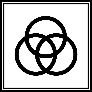 Fourteenth Sunday After TrinitySeptember 22, 2019Prelude  	 	 	  	  	 	 	 	 	 	 	 	 	 	 	 	  	 	 	 	 	   Brief Order of Confession	p.77LITURGY OF THE WORDEntrance Hymn  		 	 	 	 	 	 	 	 	 	 Greeting                                                       	p.78                        	 Canticle of Praise    Glory to God	p.79Prayer of the Day                                                  	p. 82Old Testament Lesson:                                  	Proverbs 4:10 – 23	   Psalm 91	           p. 258Epistle Lesson  	Galatians 5:16 – 24 		                                 Gospel Acclamation    Alleluia	p.83Holy Gospel                                     	St. Luke 17:11 – 19		Sermon                                                  	Rev. Christopher PorterHymn of the Day          Lord Whose Love in Humble Service   	423	 	 	 	 	 	 	 	 	 	 The Apostles’ Creed              	                               p.85LITURGY OF THE SACRAMENTThe Prayers                           	                                        p.86Sharing the Peace                   	                               p.86AnthemOffertory       Let the Vineyards be Fruitful	                              p.87Offertory Prayer	p.87The Great Thanksgiving                                             	p.88The Words of Institution                                                   	p.89The Lord’s Prayer                                                         	   p.91The Communion
Continuous Communion.  Approach altar by center aisle and return to your seat by side aisle. Receive the Lord’s body from the pastor and receive the Lord’s blood from the communion assistants. Please place used glasses in the empty tray.Lamb of God      	p.92Communion Hymns	  204, 203, 214						   p.72Post-Communion Canticle    Thank the Lord	p.92Post-Communion Prayer	                                                                               	p.94Benediction                                     Sending Hymn              	 	 	 	 	 	 	 	 	 	 	 Announcements   		 DismissalAll Baptized and repentant sinners who confess that we receive the true body and blood of Christ in the Holy Communion under the forms of bread and wine are welcome to commune at this altar. If you are not yet Baptized, or do not share our confession, you may come to the altar for a blessing. Approach with arms crossed over chest to indicate that you desire to receive a blessing. Pastor Christopher PorterMobile: 248 794 2263Home: 540 313 4912Christian Education: 9:30amDivine Service with Holy Communion: 11:00amA baby changing station is available in the nursery in the Education wing.Chancel flowers are given in memory of Sonny and Helen Hodson by Steve and Shirley Foster.Special Needs BoxPlease use the box on the front pew and on the table at the back entrance for suggestions or donations to the Special Needs Fund.Contact InformationChurch Office: 540-465-5456www.LebanonLutheranChurch.orgpastor.lebanon@gmail.com Like us on Facebook: Lebanon Lutheran ChurchPrayer Requests: Ernest Pingley, Nadine Buckle, and the family of Julia Gochenour, and all caregivers.General AnnouncementsSpring Arbor Bible Study on Romans: Monday,10am at Spring Arbor Senior Care in Winchester.Luther’s Large Catechism Study: Monday, 7pm at the church.Winchester House Bible Study: Tuesday, 10am at the Winchester House Senior Center.Luther’s Large Catechism Study: Monday, 7pm at the Church.Apple Butter! October 11 and 12.Bulletin Announcements: Contact Missy Hockman missyhockman@yahoo.com or Brenda Rose rosesplumbinginc@gmail.com 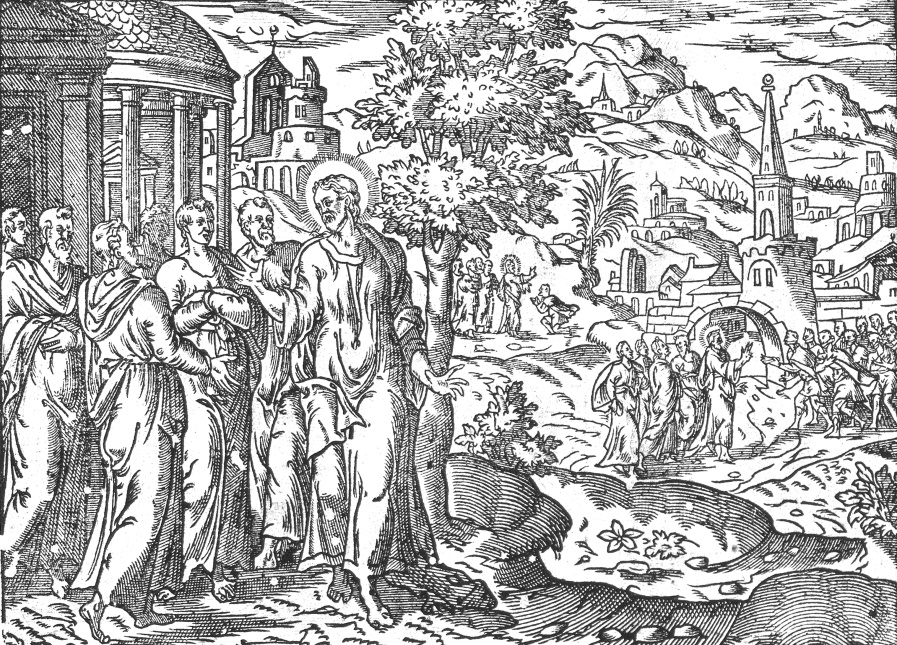 And as he entered a village, he was met by ten lepers, who stood at a distance and lifted up their voices, saying, “Jesus, Master, have mercy on us.”   Luke 17:12-13Lebanon Lutheran ChurchLebanon Church, VirginiaFourteenth Sunday After TrinitySeptember 22, 2019